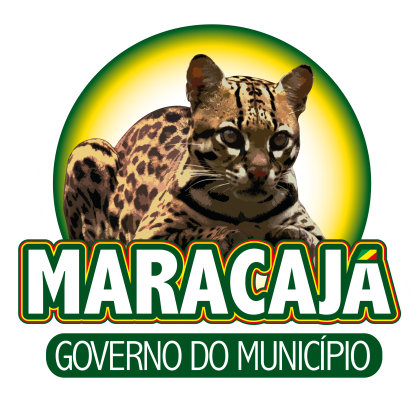 PREFEITURA MUNICIPAL DE MARACAJÁEDITAL DE CONVOCAÇÃO DE AUDIÊNCIA PÚBLICA N°01/2022A PREFEITURA MUNICIPAL DE MARACAJÁ, Estado de Santa Catarina, invocando os princípios da transparência e da publicidade que regem a administração pública e atendendo ao disposto nos artigos 5º, inciso XXXIII, 37, caput e 182 da Constituição Federal do Brasil de 1988; na Lei Federal n. 10.257/2001 (Estatuto das Cidades); artigos 211, inciso II, 212 e 225, inciso III, da  Lei Complementar n. 53/ 2016, Lei Geral do Plano Diretor de Maracajá e demais legislações pertinentes, torna público e convoca a população para a AUDIÊNCIA PÚBLICA a ser realizada no dia13 dedezembro de 2022, (terça-feira), com início às19h, na E.E.B.M 12 DE MAIO, localizado na Rua Antônio  Machado, nº 200 , bairro: Centro – Maracajá/SC, com objetivo de revisão da Lei Geral doPlano Diretorde Maracajá.DO REGULAMENTO DA AUDIÊNCIA PÚBLICA1 – DO OBJETO 1.1– A Audiência Pública destina-se a oferecer informações, dirimir dúvidas e permitir o posicionamento da população, por meio de comentários e sugestões sobre a proposta técnica de revisão da minuta do Plano Diretor Município de Maracajáe anexos.1.2– A Audiência será realizada no dia 13 de dezembro de 2022, (terça-feira), às 19h, no Parque Ecológico Prefeito Thomaz Pedro da Rocha.1.3– A íntegra da proposta de revisão da minuta do Plano Diretor e anexosestão disponíveis para consultas, no endereço eletrônico www.maracaja.sc.gov.bre no Setor de Tributos da Prefeitura Municipal, situada na Avenida Getúlio Vargas, n° 530,Maracajá/SC.2 – DA PARTICIPAÇÃO2.1– A participação é garantida a todos osmunícipes residentes e domiciliados na cidade Maracajá, representantes de entidades constituídas e demais interessados,por meiodo encaminhamento de considerações e proposições por escrito,observados os termos deste Edital;2.2– Os interessados em apresentarem considerações, questionamentos, dúvidasou propostas (embasadas em estudos técnicos),poderão realizar as mesmas de forma antecipada e por escrito, no Setor de Planejamento da Prefeitura Municipal de Maracajá, durante o horário de expediente (das 8h às 12h e das 13h às 17h), ou pelo e-mailimprensa@maracaja.sc.gov.braté o dia 08 de dezembro de 2022;2.3 – Durante a realização da Audiência Pública será possibilitado aos participantes de apresentarem suas manifestações ou sugestões, durante a fase destinada para tal, de acordo com o presente Edital, sendo que o tempo para manifestação oral dos participantes será de no máximo 05 minutos;2.4–Os interessados que quiserem se manifestar, nas formas dos itens2.2 ou 2.3,deverão identificar-se com seu nome completo e endereço de residência e domicilio;2.5–O interessado em credenciar-se para proposições, como representante de entidade da sociedade civil, deverá comprovar, de forma antecipada junto ao Setor de Planejamento da Prefeitura Municipal de Maracajá ou pelo e-mailimprensa@maracaja.sc.gov.br, que possui delegação (procuração, Ata de Posse, Ato Constitutivo ou Contrato Empresarial), para falar em seu nome, sendo permitida apenas uma inscrição para cada órgão ou entidade;2.6– Cada participante terá direito a uma única manifestação para apresentação das sugestões ou comentários, obedecida a ordem de credenciamento, sendo que as manifestações realizadas, conforme o disposto no item2.2acima, serão atendidas preferencialmente;2.7–As manifestaçõesdeverãoater-se, exclusivamente, aos assuntos tratados na revisão da minuta do Plano Diretor e anexosapresentados;2.8– Todas as considerações e proposições protocolizadas nos termos deste Regulamento serão analisadas pela coordenadoria responsável pela elaboração da revisão da minuta do Plano Diretor e anexos, resguardando-se ao direito de não serem consideradas aquelas que abordem tema distinto ao objeto desta Audiência Pública ou já tenha sido abordada por outro cidadão.3 – DOS PROCEDIMENTOS DA AUDIÊNCIA PÚBLICA 3.1– O conteúdo da Audiência Pública será registrado, por meio de ata específica;3.2– A Audiência Pública será composta de 03 (três) fases, permitindo a abordagem de todo o conteúdo da revisão da minuta do Plano Diretor de Maracajáe anexos:1ª FASE - ABERTURA DA AUDIÊNCIA PÚBLICA(Duração de até 15 min.)a) Abertura: pronunciamento do Presidente da Mesa e demais autoridades;b) Instalação dos trabalhos com a formação da Mesa Coordenadora da Audiência Pública;c) Leitura do Regulamento da Audiência Pública.2ª FASE - APRESENTAÇÃO DA REVISÃOMINUTA DO PLANO DIRETORE ANEXOS (Duração de até45 min.)Exposição: apresentação de justificativas e demais aspectos relevantes da revisão da minuta do Plano Diretor de Maracajáe anexos,pela equipe técnica responsável pela elaboração;3ª FASE – EXPOSIÇÃO DAS DÚVIDAS, CONSIDERAÇÕES E SUGESTÕESDOS INTERESSADOS SOBRE A PROPOSTA TÉCNICA E ENCERRAMENTO DA AUDIÊNCIA PÚBLICA (Duração de até – 60 min.)a) Manifestação dos Participantes: qualquer participante credenciado para apresentar considerações e proposições, obedecida a ordem de inscrições, poderá solicitar esclarecimentos sobre a exposição, na forma acima definida; c) Esclarecimentos e sugestões: a equipe técnica oferecerá esclarecimentos às manifestações e sugestões realizadas;d) Encerramento da reunião: a partir das 21h, aaudiência poderá ser encerrada, podendo ser antecipado ou prorrogado o horário previsto, a critério da Coordenação.4 – DISPOSIÇÕES GERAIS 4.1– Ao final da Audiência Pública será lavrada uma ata, sendo anexada toda a documentaçãoescrita e assinada que for encaminhada pelos participantes na forma prevista neste Edital.4.2 – A Coordenação da Audiência Pública será responsável por decisões sobre questões relativas à sua dinâmica omissas a este Edital.E, para conhecimento público é expedido o presente Edital de Convocação.Maracajá, 29 de novembro de 2022.Anibal Brambila Prefeito Municipal de Maracajá